entrainements – stages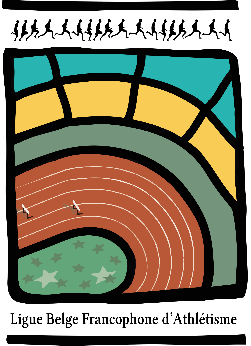 Formulaire de demande de réservation Piste indoor de Louvain-la-Neuve À envoyer par e-mail à tim.bossier@lbfa.be 
□ ENTRAINEMENT		□ STAGEJour(s) : _____________________________________________________________________________Date(s) : ____________________________________________________________________________Heure(s) de location : __________________________________________________________________□ SALLE ENTIÈRE		□ DEMI-SALLE :	□ Zone de compétition (anneau central : 6 couloirs de 200m, saut en hauteur, à la perche et enlongueur, lancer du poids ou la cage de lancer, les 8 couloirs de 60m, 2 couloirs de 250m).□ Zone d’entrainement (à l'extérieur de l'anneau central : saut en hauteur, à la perche et enlongueur, la cage à lancers, les 4 couloirs de 110m).Nombre d’athlètes : ____________________________________________________________________Nom du cercle/association/entraineur : __________________________________________________Responsable(s) : _____________________________________________________________________Personne de contact : _________________________________________________________________N° de téléphone : ______________________	Adresse e-mail : ______________________________Adresse : ____________________________________________________________________________Code postal : ________________    	Ville : __________________________________________________Pays : _______________________________________________________________________________Demandes particulières : 